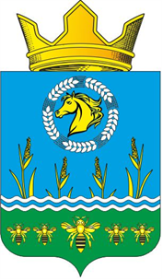 Российская ФедерацияРостовская областьЗимовниковский район              муниципальное образование «Камышевское сельское поселение»Собрание депутатов Камышевского сельского поселения                                                         РЕШЕНИЕ                  В соответствии с Федеральным законом от 06.10.2003 № 131-ФЗ «Об общих принципах организации местного самоуправления в Российской Федерации», Уставом муниципального образования «Камышевское сельское поселение» Собрание депутатов Камышевского сельского поселенияРЕШИЛО:1. Внести в решение Собрания депутатов Камышевского сельского поселения № 4 от 12.10.2021 « О регламенте Собрания депутатов Камышевского сельского поселения пятого созыва следующее изменение:статью 26   дополнить шестым пунктом следующего содержания:«Информационное сообщение  о дате, времени и месте проведения внеочередного заседания Собрания депутатов размещается в средствах массовой информации, в том числе в информационно-телекоммуникационной сети «Интернет» не позднее, чем за один день до дня его проведения».        2. Настоящее решение вступает в силу после его официального опубликования (обнародования).Председатель Собрания депутатов-Глава Камышевского сельского поселения                                         Т. В. Журбенкох. Камышев26 ноября 2021 года№ 13«О внесении изменений в решение Собрания депутатов Камышевского сельского поселения № 4 от 12.10.2021  «О Регламенте Собрания депутатов Камышевского  сельского поселения пятого созыва»»Принято Собранием депутатов26 ноября  2021 года